SERVIÇO PÚBLICO FEDERAL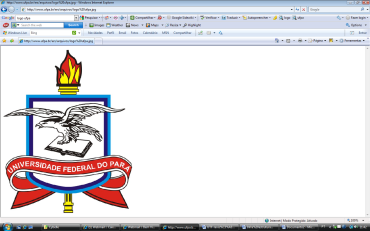 UNIVERSIDADE FEDERAL DO PARÁINSTITUTO DE TECNOLOGIAPROGRAMA DE PÓS-GRADUAÇÃO EM ARQUITETURA E URBANISMOEDITAL DE SELEÇÃO Nº 01/2020 – Turma 2021A Universidade Federal do Pará, por meio do seu Programa de Pós-Graduação em Arquitetura e Urbanismo (PPGAU), do Instituto de Tecnologia, torna público que estão abertas as inscrições de candidatos ao Processo Seletivo para a Turma de 2021 do Curso de Doutorado Acadêmico em Arquitetura e Urbanismo, nas datas e demais condições especificadas nesse edital. DO DOUTORADORecomendado pela CAPES em 2018, na 179ª Reunião do Conselho Técnico Científico da Educação Superior (CTC-ES) de 28 de setembro de 2018, o programa tem como proposta geral promover a análise teórica, histórica, científica e tecnológica do ambiente construído na Amazônia, organizado em três linhas de pesquisa: Arquitetura, Cultura e Espacialidades na Amazônia Arquitetura, Desenho da Cidade e Desempenho Ambiental; Tecnologias Construtivas, Conservação e Restauro. DAS VAGASSerão ofertadas até 18 (dezoito) vagas para o curso de doutorado, vinculadas aos professores orientadores, assim distribuídas: DAS INSCRIÇÕESPoderão inscrever-se ao processo de seleção do Programa de Pós-graduação em Arquitetura e Urbanismo em nível de doutorado, os portadores de diploma de mestrado em Arquitetura e Urbanismo ou áreas afins, reconhecido na forma da lei. Forma de inscrição: As inscrições deverão ser feitas exclusivamente pelo site www.sigaa.ufpa.brDocumentos necessários para a inscrição dos candidatos:No ato da inscrição, o candidato deve apresentar em versão digital dois arquivos em pdf.O primeiro arquivo em pdf deverá conter os seguintes documentos, dispostos necessariamente nesta ordem:Diploma ou declaração de concluinte de curso de mestrado fornecida por instituição reconhecida pelo MEC, de acordo com o Regimento Geral da Pós-Graduação da UFPA e Resolução nº 3.870 CONSEPE, de 1 de julho de 2009. No caso de diploma de curso de mestrado obtido no exterior, o mesmo deve estar devidamente revalidado no Brasil, apresentar o diploma da instituição estrangeira e o documento que ateste a revalidação, conforme Resolução nº 3.210 CONSEPE, de 26 de outubro de 2004.Histórico escolar do mestrado.Documentos de identificação: documento de Identidade (ou documento equivalente), CPF, Título de Eleitor e comprovante(s) de comparecimento à última eleição e, para homens, o Certificado de Reservista. Projeto de tese, em uma via, com fonte Times New Roman, tamanho 12, espaçamento entre linhas 1,5, margens 2,5 cm. Os tópicos devem ser desenvolvidos segundo modelo (ANEXO 01), abordando tema referente a uma das três linhas de pesquisa do PPGAU.Comprovação de publicação ou de aceite de artigo ou capítulo de livro publicado, conforme especificado neste Edital.3.2.3. O segundo arquivo em pdf deverá conter o Curriculum Vitae (atualizado) no modelo Lattes (plataforma Lattes disponível em: http://lattes.cnpq.br/), com documentos comprobatórios scaneados e inseridos na sequência de citação no Lattes.DO PROCESSO DE SELEÇÃOParticiparão do processo de seleção somente os candidatos cuja inscrição foi homologada.4.1    Comissão do Processo SeletivoPara a execução do processo seletivo, o Colegiado do Programa designou como Comissão do Processo Seletivo os professores permanentes do corpo docente do PPGAU. A configuração da Comissão do Processo Seletivo fica assim constituída:DAS ETAPAS DE SELEÇÃO1ª fase – Inscrição e homologação das inscrições 2ª fase – Avaliação do projeto de tese (eliminatória e classificatória) 3a fase – Avaliação da Entrevista, a ser realizada por meio remoto, na plataforma Google meet (eliminatória e classificatória)4ª fase – Provas de conhecimento em línguas estrangeiras (língua inglesa e espanhola ou francesa classificatória), a ser realizada por meio remoto, na plataforma Google meet.5ª fase – Avaliação do currículo LATTES (classificatória);CALENDÁRIO DO PROCESSO SELETIVO DOUTORADODOS CRITÉRIOS DE ANÁLISE7.1 Homologação das inscrições7.1.1 Constitui-se condição para homologação da inscrição a apresentação da documentação pessoal definida neste edital e documento comprobatório de artigo publicado a partir de 2010 ou aceito em periódicos científicos indexados em base  de dados da área de arquitetura e urbanismo e design ou áreas afins como autor ou coautor (anexado ao documento a ser enviado pela plataforma www.sigaa.ufpa.br  com identificação do periódico) ou cópia de capítulo de livro de cunho científico com indicação de corpo editorial e o International Standard Book Number (ISBN) publicado a partir de 2010.7.2 Avaliação do projeto de tese7.2.1 A elaboração do projeto de tese deverá seguir o modelo apresentado no anexo 01 deste edital.7.2.2 Os projetos de tese serão avaliados, na escala de 0 (zero) a 10 (dez) pontos, pelos membros da Comissão do Processo Seletivo do PPGAU, considerando os seguintes itens:Tema adequado à linha de pesquisa e à temática do provável orientador indicado conforme o quadro 01 (3 pontos);Referencial teórico-metodológico adequado e atualizado (2 pontos);Capacidade de argumentação escrita e justificativa do tema (3 pontos); Viabilidade de execução (2 pontos);7.2.3 As citações e referências bibliográficas deverão seguir as normas da ABNT.7.2.4 O(A) candidato(a) não aprovado(a) nesta fase será eliminado da seleção.7.3 Provas de Conhecimento em Línguas Estrangeiras7.3.1 É exigido do(a) candidato(a) conhecimento em duas línguas estrangeiras, sendo a primeira obrigatoriamente o idioma inglês e a segunda opcionalmente espanhol ou francês.7.3.2 Para efeito de inscrição, será validada proficiência em língua obtida por ocasião da conclusão do Curso de Mestrado para a primeira língua.7.3.3. Para a realização das provas de conhecimento em língua estrangeira, a Comissão de Seleção selecionará um texto na língua estrangeira, versando sobre assuntos na área de Arquitetura e Urbanismo, para interpretação, com perguntas relativas à compreensão do mesmo pelo(a) candidato(a). As respostas às perguntas serão apresentadas em português. 7.3.4. As provas de língua serão realizadas por meio de atividade síncrona com todos presentes em uma sala virtual cujo link de acesso da plataforma Google Meet será enviado com antecedência de 30 minutos, por email.7.3.5. As provas de língua terão duração de 3 horas (três horas), contadas a partir do envio do link de acesso à prova com antecedência de 15 minutos, por um docente membro do Comitê de Seleção para a realização da prova por meio da plataforma Forms.7.3.6. A prova de conhecimento de língua estrangeira terá caráter classificatório e será avaliada na escala de 0 (zero) a 10 (dez). Os candidatos que não alcançarem a nota 7 (sete) serão classificados e, se aprovados na seleção, deverão se submeter a uma avaliação de proficiência em língua estrangeira, em período anterior ao do exame de qualificação, de acordo com o artigo 27 do Regimento Geral de Pós-Graduação da UFPA e com o Regimento do PPGAU.7.3.7 O resultado da Prova de Conhecimento em língua estrangeira realizada por este Programa tem como único propósito a comprovação de habilitação do candidato para este Programa de Pós-graduação especificamente, por conseguinte, não serão emitidas declarações sobre os resultados para utilização com outros fins.7.3.8. Será eliminado o candidato que faltar às provas.7.4 Avaliação da Entrevista7.4.1 A entrevista será realizada por três membros do corpo docente do PPGAU na plataforma Google meet, cujo link será enviado por e-mail 15 minutos antes da hora marcada para a entrevista conforme programação a ser divulgada pelo site do PPGAU.7.4.2. A entrevista será avaliada segundo os seguintes critérios: Clareza e coerência na abordagem do problema de pesquisa e na metodologia a ser desenvolvida para execução da pesquisa (2,0 pontos); Argumentação verbal quanto à aderência do candidato à linha de pesquisa escolhida (4,0 pontos); Consistência e fundamentação das respostas às perguntas feitas (4,0 pontos).7.5 Avaliações do Currículo LattesA pontuação do Curriculum Vitae será feita com base nos itens discriminados na tabela de avaliação para os últimos 5 (cinco) anos de atuação do candidato (ANEXO 02)7.5.1 Só serão computados os itens devidamente comprovados pelos documentos correspondentes.7.5.2 Não serão aceitos documentos comprobatórios após o prazo de inscrição.7.5.3 Só serão consideradas as produções pertinentes à área da Arquitetura e Urbanismo e às áreas afins.7.5.4 A Avaliação do Currículo Lattes será dada por Nota (N) segundo as fórmulas P=3xPI + 3xPII + 3xPIII + PIV; sendo P a pontuação total do candidato e PI, PII, PIII e PIV suas pontuações em cada um dos Grupos I, II, III e IV respectivamente. A Nota (N) do candidato é calculada por N=7+3xP/Pm; onde P é pontuação do candidato e Pm é a pontuação do candidato que mais pontuou na avaliação do Currículo Lattes.8. DOS CRITÉRIOS DE AFERIÇÃO DA AVALIAÇÃOPara fins de avaliação nas atividades do processo seletivo, a Comissão do Processo Seletivo nortear-se-á pelo Art. 55 da Resolução nº. 3.870/2009-UFPA (Regimento Geral dos Cursos de Pós-Graduação Stricto Sensu), Regimento Geral da UFPA (disponível em <http://www.ufpa.br) e pelo Regimento do Programa, disponível no site do Programa de Pós-Graduação em Arquitetura e Urbanismo.Nota mínima para aprovação em cada fasePara as etapas eliminatórias, será considerado aprovado em cada fase do processo seletivo o candidato que obtiver nota mínima 7 (sete), inserida no intervalo de 0 (zero) a 10 (dez), correspondente ao conceito BOM. Classificação8.2.1 Os candidatos serão classificados em ordem decrescente do total de pontos, de acordo com a média alcançada a partir da seguinte equação: Projeto de tese (peso 3) + Entrevista (peso 3) + Currículo Lattes (peso 2) + Prova de Inglês (peso 1) + Prova de segunda língua estrangeira 2 (peso 1) ÷ 10 = NOTA FINAL.8.2.2. Dentre o(a)s classificado(a)s, serão aprovado(a)s o(a)s candidato(a)s que estiverem compreendidos dentro do limite das vagas existentes por docente.9. DOS CRITÉRIOS DE DESEMPATE9.1 Para a hipótese de igualdade de nota final, os critérios de desempate são:a) 	Idade maior, conforme o Parágrafo Único, do Artigo 27, da Lei n° 10.741, de 01 de outubro de 2003 (Estatuto do Idoso), b) 	Maior pontuação na análise do projeto de tese;c) 	Maior pontuação na análise do Currículo Lattes;9.2 Para o caso de persistência de empate:A escolha será feita a partir da realização de sorteio pela Comissão do Processo Seletivo, com a presença dos candidatos empatados e da Coordenação do Programa.DOS RESULTADOS E DOS RECURSOSOs resultados de cada uma das fases serão divulgados no site do PPGAU www.ppgau.propesp.ufpa.br de acordo com o calendário definido neste edital.10.1 Quanto aos recursos10.1.1 Das decisões da Banca Examinadora caberá recurso no prazo de 24 horas, a contar da divulgação dos resultados,10.1.2 O recurso deverá ser encaminhado exclusivamente para o e-mail do Programa de Pós-graduação em Arquitetura e Urbanismo da UFPa (ppgau@gmail.com) utilizando o modelo de requerimento específico – Formulário de Recurso e Justificativa de Recurso (ANEXO 03), não sendo aceito outro meio de envio.10.1.3 O recurso deverá ser individual e ser encaminhado com as seguintes informações essenciais: nome da fase do processo de seleção para ingresso ao Doutorado em Arquitetura e Urbanismo, nome do candidato, número do documento de Identidade, número do CPF, número de telefone, linha de pesquisa a que está concorrendo, número de inscrição, assinatura do candidato e exposição do questionamento.10.1.4 O candidato deverá ser claro, consistente e objetivo em seu pleito. 10.1.5. Recursos intempestivos, ou seja, impetrados após o período especificado, serão liminarmente indeferidos.10.1.6 Admitir-se-á um único recurso por candidato, para cada fase específica.10.1.7 A interposição dos recursos não cessa o regular andamento do cronograma da Seleção, com exceção do resultado final, que aguardará o julgamento das análises em andamento.10.1.8 Caso haja procedência de recurso interposto dentro das especificações poderá, eventualmente, alterar-se a classificação inicial obtida pelo candidato para uma classificação superior ou inferior ou, ainda, poderá acarretar a desclassificação do candidato que não obtiver nota mínima exigida para aprovação.10.1.9 Após a análise de todos os recursos interpostos, os mesmos serão disponibilizados aos candidatos, no site do PPGAU / UFPA.10.1.10 Os recursos recebidos serão julgados conforme os termos deste edital e, em caso de falta de fundamentação teórica, metodológica ou normativa, assim como recursos que expressem mero inconformismo do candidato serão indeferidos.10.1.11 Em nenhuma hipótese serão aceitos pedidos de revisão de recursos e recurso de recurso.10.1.12 A Comissão do Processo Seletivo constitui a última instância para recurso na UFPA, sendo soberana em suas decisões.11 LINHAS DE PESQUISA E CORPO DOCENTEAs temáticas de pesquisa dos orientadores constam no quadro a seguir. Os candidatos poderão obter maiores informações do campo de atuação dos docentes do PPGAU no currículo Lattes dos professores, na plataforma Lattes do CNPq, em www.cnpq.br ou na página do programa pelo site: www.ppgau.propesp.ufpa.brQUADRO 01 CORPO DOCENTE12 DURAÇÃO DO CURSO12.1 A duração do curso é de 48 meses.13 DISPOSIÇÕES GERAIS13.1 O candidato deverá ingressar 15 minutos antes do horário previsto no edital em sala virtual do Google meet.13.2 O não comparecimento em quaisquer das etapas da seleção implicará a eliminação do candidato.13.3 Estará impossibilitado de realizar a prova o candidato que entrar na sala virtual após o horário estabelecido.13.4 A divulgação dos resultados contemplará apenas os nomes dos candidatos aprovados em cada etapa, relacionados em ordem alfabética quando eliminatória e em ordem de classificação, quando for apenas classificatória. O resultado final será divulgado em ordem de classificação.13.5 Não havendo o preenchimento das vagas, o Colegiado poderá abrir novo Edital de Seleção especificamente para completar as vagas ociosas.13.6 Junto com o resultado final do processo seletivo serão divulgados o meio para envio, a data, o horário e os documentos necessários para realização da matrícula dos candidatos classificados.13.7 Os casos omissos serão avaliados em primeira instância e resolvidos pela Comissão do Processo Seletivo e, em segunda instância, pelo Colegiado do Programa de Pós-Graduação em Arquitetura e Urbanismo.13.8 O curso funcionará em tempo integral, podendo haver atividades pelo turno da manhã, tarde e noite.Belém, 15 de dezembro de 2020Prof. Dr. José Júlio Ferreira LimaCoordenador do Programa de Pós-Graduação em Arquitetura e UrbanismoANEXO 01 – MODELO DE PROJETO DE TESE – PROCESSO SELETIVO AO CURSO STRICTO SENSU (DOUTORADO) DO PPGAU – EDITAL Nº 01/2020Desenvolver em, no máximo, 15 (quinze) páginas, o projeto de tese seguindo o roteiro abaixo indicado:TÍTULO (indicar de maneira sucinta e clara os componentes da pesquisa, incluindo objeto, período de tempo no caso de estudo de caso e outros conforme o caso).INTRODUÇÃO (Sugere-se a indicação da definição do objeto de estudo, desenvolvimento preliminar de um problema de pesquisa e pertinência no contexto da pesquisa em arquitetura e urbanismo)JUSTIFICATIVA (mostrar o ineditismo e a relevância do tema da pesquisa para a realização da mesma no contexto atual)REFERENCIAL TEÓRICO (abordar o estado da arte do tema e a matriz teórica proposta)OBJETIVOS: GERAL E ESPECÍFICOS (indicar objetivo geral e objetivos específicos capazes de indicar os subsídios, argumentos e componentes dissertativos para a resolução do problema de pesquisa)QUESTÃO DE PESQUISA OU HIPÓTESE (indicar claramente a estruturação do pensamento e caminho a ser percorrido no desenvolvimento da tese)ABORDAGEM METODOLÓGICA (especificar os métodos e técnicas a serem usadas, procedimentos previstos para coleta de dados e ou experimentos e procedimentos previstos para análise dos dados de pesquisa)REFERÊNCIAS BIBLIOGRÁFICASCRONOGRAMA (especificação das atividades a serem desenvolvidas no PPGAU no período máximo de 48 meses). ANEXO 02 – TABELA DE AVALIAÇÃO DO CURRICULUM VITAE, MODELO LATTES – PROCESSO SELETIVO AO CURSO STRICTO SENSU (DOUTORADO) DO PPGAU – EDITAL Nº 01/20201 Pontuação não cumulativa: só será pontuado um curso de cada tipo listado na tabela2 Aproveitamento ou não e pontuação por láurea a critério da Comissão de Avaliação.Obs. Só serão pontuados os itens em que tiverem comprovação no documento inserido na plataforma www.sigaa.ufpa.brANEXO 03 – MODELO DE FORMULÁRIO DE RECURSO E JUSTIFICATIVA DE RECURSO – PROCESSO SELETIVO AO CURSO STRICTO SENSU (DOUTORADO) DO PPGAU – EDITAL Nº 01/2020Nome:     _______________________________________________________ Inscrição: _______________________________________________________ Identidade: ______________________________________________________CPF: ________________  Telefone: ________________________-________Linha de Pesquisa: ______________________________________________À Comissão de Seleção,Solicito revisão do:• (  ) resultado da homologação da inscrição.• (  ) resultado da avaliação do projeto de tese.• (  ) resultado da avaliação do Currículo Lattes.• (  ) resultado da avaliação da Prova de Língua Inglesa.• (  ) resultado da avaliação da Prova de Língua Estrangeira _______________.• (  ) resultado final.Justificativa:________________________________________________________________________________________________________________________________________________________________________________________________________________________________________________________________________________________________________________________________________________________________________________________________________________________________________________________________________________________________________________________________________________________________________________________________________________________________________________________________________________________________________________________________________, ______de _________________de _____________________________________Assinatura do candidatoINSTRUÇÕES:O candidato deverá:- Digitar ou preencher (com letra legível) o recurso, enviando para o email do PPGAU (ppgau@gmail.com)- Utilizar este modelo de formulário para recurso em cada fase do processo seletivo;- Apresentar argumentação lógica e consistente. PROFESSORESVAGASProfª. PhD. Ana Cláudia Duarte Cardoso2Profª. Dra. Ana Kláudia de Almeida Viana Perdigão1 Profª. Drª. Celma Chaves Pont Vidal2Profª. Drª. Cybelle Salvador Miranda1Prof  Dr. Fernando Marques1 Profa. Dra. Flávia Olegário Palácios11Prof. Dr. Gustavo da Silva Vieira de Melo1Prof. PhD José Julio Ferreira Lima1Prof. Dr. Juliano Pamplona Ximenes Ponte2Prof. Dr. Márcio Santos Barata22Profª Drª Renata de Godoy11Profa. Dra. Thais Alessandra Bastos Caminha Sanjad33TOTAL1818Profª PhD. Ana Cláudia Duarte CardosoProf.ª Dr.ª Ana Kláudia de Almeida Viana Perdigão Profª Dra Celma Chaves Pont Vidal Prof.ª Dr.ª Cybelle Salvador Miranda Prof. Dr. Fernando MarquesProfa. Dra. Flávia Olegá PaláciosProf. Dr. Gustavo da Silva Vieira de MeloProf. Dr. José Júlio Ferreira LimaProf. Dr. Juliano Pamplona Ximenes PonteProf. Dr. Márcio Santos BarataProfa. Dra. Thais Alessandra Bastos Caminha SanjadObs. Em caso de conflito de interesse entre candidatos e os docentes integrantes da Comissão, haverá alterações na sua composição.Período de divulgação do editalPeríodo de divulgação do edital15/12/2020 a 15/01/202115/12/2020 a 15/01/2021Etapas de seleçãoEtapas de seleçãoData/ períodoHorário1aPublicação do Edital15/12/201aInscrições15/01/2021 a 31/01/2021Até 23:59 do dia 31/01/20211aHomologação das inscrições01/02/2118:002aResultado da avaliação de projetos de tese08/02/2118:002aResultado de recursos da avaliação do projeto de tese10/02/2118:003aRealização de Entrevistas22 a 24/02/20219:00 às 12:00 e 14:00 às 18:003aResultado da avaliação das Entrevistas25/02/2118:003aResultado de recursos dos resultados das Entrevistas26/02/2118:004aProva de conhecimento de língua inglesa01/03/2108:00 às 11:004aProva de conhecimento de língua estrangeira 201/03/2114:00 às 17:004aResultado classificatório da(s) prova(s) de conhecimento de línguas estrangeiras02/03/2118:004aResultado de recursos do resultado classificatório das provas de conhecimento de línguas estrangeiras04/03/2118:005aResultado classificatório da avaliação dos currículosAté 08/03/2118:005aResultado de recursos de avaliação dos currículos10/03/2118:00Divulgação do resultado finalDivulgação do resultado final11/03/2118:00Resultado de recursos do resultado finalResultado de recursos do resultado final12/03/2118:00MatrículaMatrículaInício das aulasInício das aulasConforme divulgação da grade de disciplinas e atividadesOrientadoresTemáticas de pesquisaProfª PhD. Ana Cláudia Cardoso- Articulações entre o planejamento da região e a construção do espaço intra-urbano: foco nas cidades amazônicas;- Políticas urbanas e territoriais na Amazônia;- Morfologia Urbana e desenho ambiental.Profª Drª Ana Kláudia Perdigão- Habitat e cultura ribeirinha na Amazônia- Processo ProjetualProfª Drª Celma Chaves Pont Vidal- Historia Urbana e cultura arquitetônica em cidades amazônicas;- Arquitetura, Teoria e Historiografia da Arquitetura Moderna;- Arquitetura, cidade e modernização na Amazônia.Profª Drª Cybelle Salvador Miranda- Memória e patrimônio cultural na Amazônia- Arquitetura Assistencial e Saúde;- Arquitetura paraense: história e memória;- Estética aplicada à Arquitetura.Profa. Dra. Renata de Godoy- Arqueologia contemporânea na Amazônia;- Arqueologia urbana;- Antropologia urbana;- Gestão do Patrimônio cultural.Prof. Dr. Fernando Marques- Investigação do patrimônio edificado sob o enfoque da arqueologia e arqueografia;- Arqueologia da arquitetura;- Conhecimento e avaliação das tecnologias construtivas tradicionais da Amazônia.Prof. Dr. Gustavo Melo- Acústica de edificações;- Acústica ambiental.Prof. PhD. José Júlio Lima- Desenho Urbano: teoria e projeto;- Gestão da forma urbana;- Formação da cidade na Amazônia;- Políticas urbanas em planos diretores municipaisProf. Dr. Márcio Santos Barata- Investigação das propriedades dos Materiais de Construção Civil - Avaliação de Desempenho de Sistemas Construtivos- Desenvolvimento de Novos Materiais de Construção e Sistemas Construtivos- Aproveitamento de Resíduos e Subprodutos para emprego como insumos na Construção Civil Profa. Dra. Flávia Olegário Palácios- Teoria e história da conservação e do restauro; - Tecnologia da conservação e do restauro; - Patrimônio da Industrialização e metalúrgico. Profa. Dra. Thais Alessandra Bastos Caminha Sanjad- Teoria e história da conservação e do restauro- Tecnologia da conservação e do restauro- Novos materiais e técnicas aplicadas ao restauro de bens culturais- Materiais e sistemas construtivos de edificações culturaisProf. Dr. Juliano Pamplona Ximenes Ponte- Cidade e questão ambiental;- Planejamento urbano e regional na Amazônia;- Urbanismo e drenagem urbana. 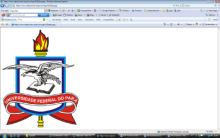 SERVIÇO PÚBLICO FEDERALUNIVERSIDADE FEDERAL DO PARÁINSTITUTO DE TECNOLOGIAPROGRAMA DE PÓS-GRADUAÇÃO EM ARQUITETURA E URBANISMOSERVIÇO PÚBLICO FEDERALUNIVERSIDADE FEDERAL DO PARÁINSTITUTO DE TECNOLOGIAPROGRAMA DE PÓS-GRADUAÇÃO EM ARQUITETURA E URBANISMOI - PONTUAÇÃO DECORRENTE DE ATIVIDADES ACADÊMICAS (máximo  30 pontos)I - PONTUAÇÃO DECORRENTE DE ATIVIDADES ACADÊMICAS (máximo  30 pontos)1.1- Titulação acadêmica 1Pont. máxima1.1 Curso de pós-graduação “strito sensu” concluído na área de Arquitetura e Urbanismo101.2 Curso de pós-graduação “strito sensu” concluído em qualquer outra área51.3 Curso de pós-graduação “lato sensu” (Especialização) na área de inscrição31.4 Curso de pós-graduação “lato sensu” (Especialização) em qualquer outra área21.5 Curso técnico na área de inscrição (carga horária mínima de 300 h)31.2 Curso extra-curricular (nível de graduação, 0,20 por curso)31.3 Estágio em empresas com mais de 4 meses de duração (0,25 por estágio)21.4 Bolsista de programa de extensão/ monitor graduação (0,25 por ano) 11.5- Láureas científicas e acadêmicas2 (0,5 por título)1II- PONTUAÇÃO DECORRENTE DE ATIVIDADES CIENTÍFICASII- PONTUAÇÃO DECORRENTE DE ATIVIDADES CIENTÍFICAS2.1- Produção científica Pont. máxima2.1. Publicação em livros e periódicos2.1.1. Publicação de capítulo(s) de livro científico (com ISBN) na área de Arquitetura e Urbanismo (1 por capítulo) 42.1.2. Publicação de livro científico (com ISBN) na área de Arquitetura e Urbanismo (1 por livro)52.1.3. Publicação de capítulo(s) de livro científico (com ISBN) em outras áreas (0,5 por capítulo)22.1.4. Artigo científico publicado ou aceito para publicação em periódico (com ISSN e listado no Qualis Capes da mais alta avaliação por comitê) (2,0 para periódico A; 1,0 para periódico B por artigo)Sem limite2.1.5 Artigo em revistas ou jornais (0,5 por artigo)22.2. Publicação em anais de eventos2.2.1. Artigo científico ou resumo estendido publicado em anais de evento internacional (1,0)Sem limite2.2.2. Artigo científico ou resumo estendido publicado em anais de evento nacional (1,0)Sem limite2.2.3. Artigo científico ou resumo estendido publicado em anais de evento regional  (0,5)1,52.2.4. Resumo científico publicado em anais de evento internacional (0,5 por resumo)1,52.3 Participação em eventos científicos 2.3 Participação em eventos científicos 2.3.1- Apresentação de trabalho oral ou painel  (0,5 por apresentação) 12.3.2- Participação em eventos sem apresentação de trabalho (0,25 por participação)12.4. Experiência em atividades de pesquisa 2.4. Experiência em atividades de pesquisa 2.4.1 Relatórios técnicos finais com conteúdo técnico-científico publicado (0,5 por relatório) 22.4.2 Participação em projeto de pesquisa como coordenador (2 por projeto)42.4.3 Participação em projeto de pesquisa como pesquisador (1 por projeto)32.4.4 .Bolsista de Iniciação Científica – PIBIC/PARD/PROINT, Convênios para realização de pesquisas na área da arquitetura e urbanismo (1 por bolsa)2III- PONTUAÇÃO DECORRENTE DE ATIVIDADES PROFISSIONAIS (Máximo 20 pontos)III- PONTUAÇÃO DECORRENTE DE ATIVIDADES PROFISSIONAIS (Máximo 20 pontos)3.1- Atividades profissionais relacionadas com a Arquitetura e Urbanismo Pont. máxima3.1.1- Atividade técnica em empresas ou prestação de serviço como autônomo (1 por ano)43.1.2- Cargo de chefia / coordenação (0,5 por ano)1,53.1.3- Membro de sociedade científica (0,25 por sociedade) 13.1.4- Direção de órgão de classe ou de associação científica (0,5 por mandato) 13.1.5- Aprovação em concurso público na área  (0,25 por concurso) 13.1.6- Prêmios ou láureas recebidas2 (0,5 por título)13.2- Atividades profissionais específicas do magistério 3.2- Atividades profissionais específicas do magistério 3.2.1- Ensino de graduação (0,5 por semestre) 43.2.2- Ensino fundamental/médio (0,5 por ano)23.2.3- Ensino em curso de extensão (0,5 por disciplina com carga horária mínima de 15 h)1,53.2.4- Orientação de estudantes (TCC ou IC) (0,5 por aluno / por ano de orientação) 23.2.5- Participação em bancas examinadoras de TCC (0,25 por participação)1IV. PONTUAÇÃO DECORRENTE DE ATIVIDADES ARTÍSTICO-CULTURAIS (Máximo 8 pontos)IV. PONTUAÇÃO DECORRENTE DE ATIVIDADES ARTÍSTICO-CULTURAIS (Máximo 8 pontos)4.1. Apresentação de obra artística (com registro e ou divulgação) (0,5 por apresentação)1,54.2. Apresentação em rádio ou TV (0,5 por apresentação)1,54.3. Exposição de obras de artes visuais (com registro e/ou divulgação) (0,5 por exposição)1,54.4. Curadoria de exposição (com registro e/ou divulgação) ) (0,5 por exposição)1,54.5. Publicação de livro - literatura (romance, conto, poesia) ) (0,5 por livro)1,04.6. Publicação de texto literário em coletânea  (romance, conto, poesia) ) (0,5 por texto)1,0SERVIÇO PÚBLICO FEDERALUNIVERSIDADE FEDERAL DO PARÁINSTITUTO DE TECNOLOGIAPROGRAMA DE PÓS-GRADUAÇÃO EM ARQUITETURA E URBANISMO